Развиваем внимание, память, мышлениеУважаемые родители! Развивайте внимание, память, мышление у ваших детей. Это не только хорошие отметки в школе. Это вообще их способность целесообразно мыслить, делать выводы, выбирать способ решения проблем. Это не только их способность ориентироваться в «пути», но и не позволять другим сбивать их ориентиры. Сейчас самое время! Предлагаю вам подборку занятий.С Уважением, педагог-психолог Сахнова Л.В.ВниманиеНайди предметы: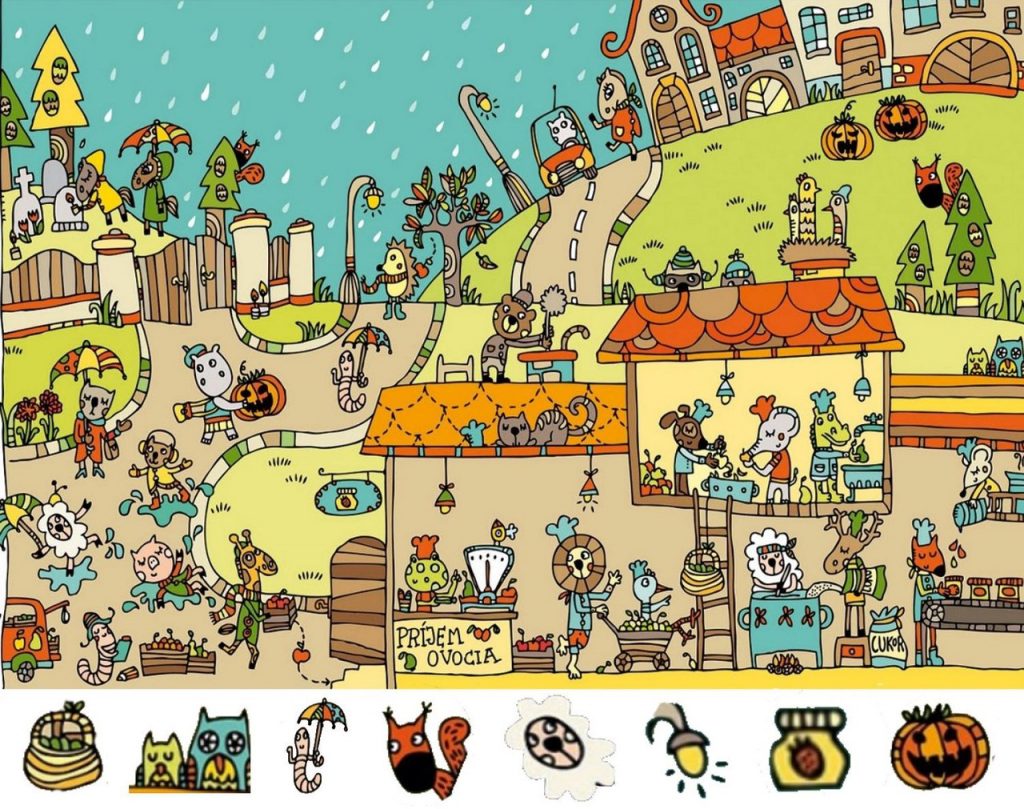 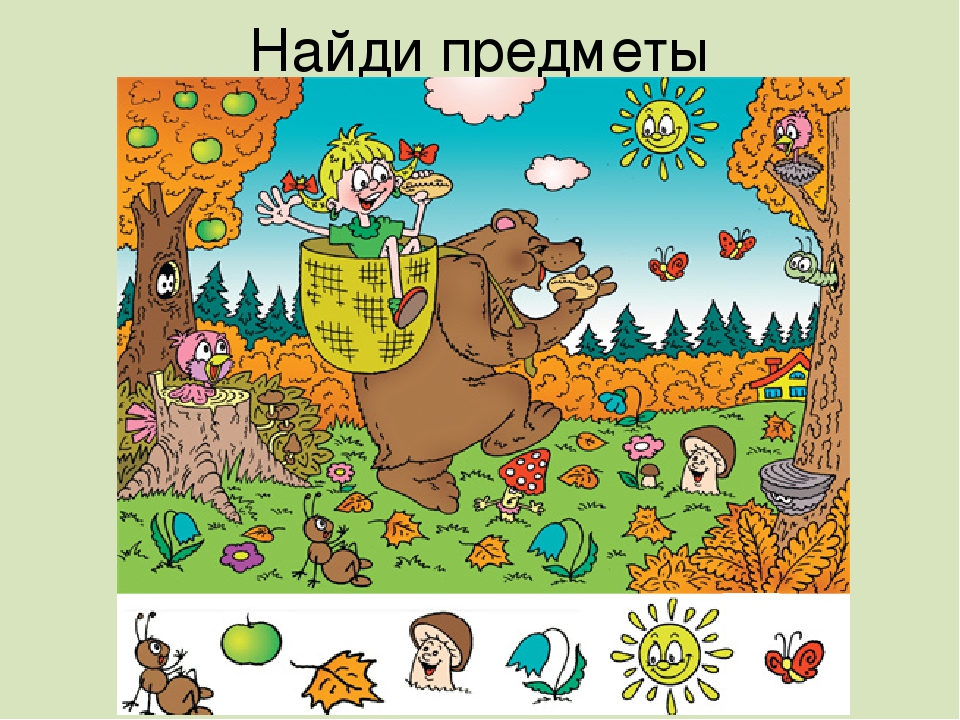 Найди отличия: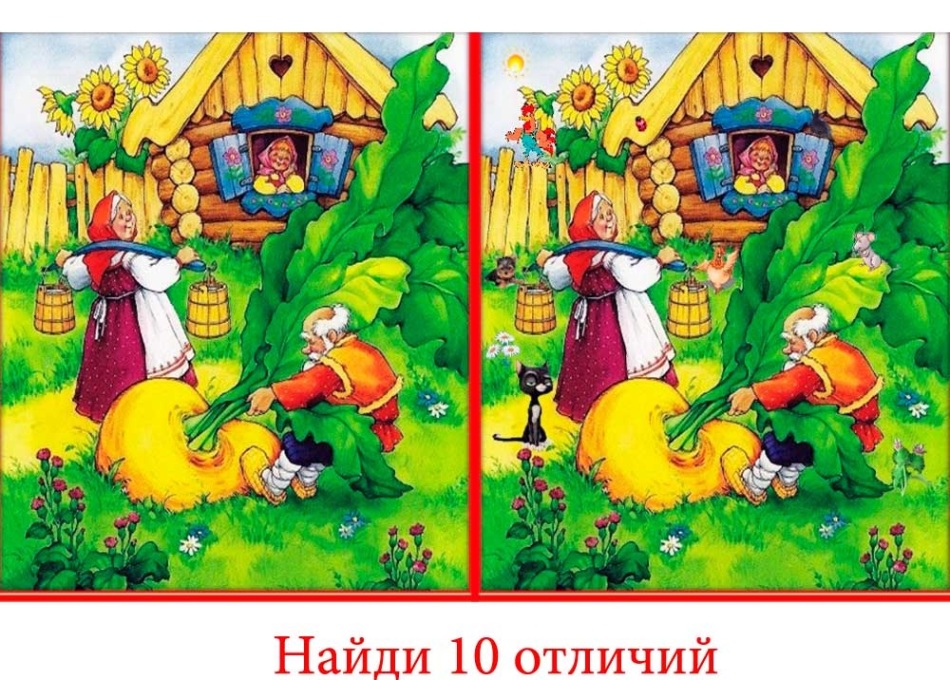 